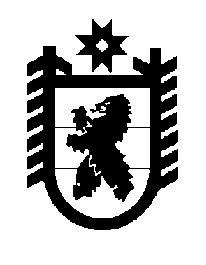 Российская Федерация Республика Карелия    ПРАВИТЕЛЬСТВО РЕСПУБЛИКИ КАРЕЛИЯРАСПОРЯЖЕНИЕ                                от  2 ноября 2017 года № 596р-Пг. Петрозаводск 	В соответствии с частью 11 статьи 154 Федерального закона   от 22 августа 2004 года № 122-ФЗ «О внесении изменений в законодательные акты Российской Федерации и признании утратившими силу некоторых законодательных актов Российской Федерации в связи с принятием федеральных законов «О внесении изменений и дополнений в Федеральный закон «Об общих принципах организации законодательных (представительных) и исполнительных органов государственной власти субъектов Российской Федерации» и «Об общих принципах организации местного самоуправления в Российской Федерации», учитывая решение Совета Муезерского муниципального района от 29 июня             2017 года № 298 «Об утверждении Перечня объектов муниципальной собственности муниципального образования «Муезерский муниципальный район», предлагаемых для передачи в государственную собственность Республики Карелия»:1. Утвердить прилагаемый перечень имущества, передаваемого из муниципальной собственности муниципального образования «Муезерский муниципальный район» в государственную собственность Республики Карелия.2. Государственному комитету Республики Карелия по управлению государственным имуществом и организации закупок  совместно с администрацией  муниципального образования «Муезерский муниципальный район»  обеспечить подписание передаточного акта.3. Право собственности Республики Карелия на указанное в пункте 1 настоящего распоряжения имущество возникает с момента подписания передаточного акта.4. Государственному комитету Республики Карелия по управлению государственным имуществом и организации закупок закрепить на праве оперативного управления за казенным учреждением Республики Карелия «Управление автомобильных дорог Республики Карелия»  имущество, указанное в пункте 1 настоящего распоряжения. 
           Глава Республики Карелия                                                           А.О. ПарфенчиковПеречень муниципального имущества, передаваемого из муниципальной собственности муниципального образования «Муезерский муниципальный район» в государственную собственность Республики Карелия______________Утвержден распоряжением Правительства Республики Карелия от  2 ноября 2017 года № 596р-ПНаименование имуществаАдрес местонахождения имуществаИндивидуализирующие характеристики имуществаАвтомобильная дорогаМуезерский район, от 99 км автодороги Кочкома – Тикша – Костомукша – госграница до детского оздоровительного лагеря (клуба) «Приключение»протяженность 4240 м, кадастровый номер 10:19:0040302:222